ANEXO I: SOLICITUD DE VARETAS DE MATERIAL INICIAL DE PISTACHEROEl correo electrónico designado será el medio por el que desea recibir el aviso de notificación.Si existe representante, las comunicaciones que se deriven de este escrito se realizarán con el/la representante designado/a por la persona interesada.En       a       de       de      LA PERSONA SOLICITANTE O REPRESENTANTE LEGALFdo.:      ORGANISMO DESTINATARIO: CENTRO DE INVESTIGACIÓN AGROAMBIENTAL “EL CHAPARRILLO”CÓDIGO DIR3: A08014360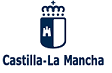 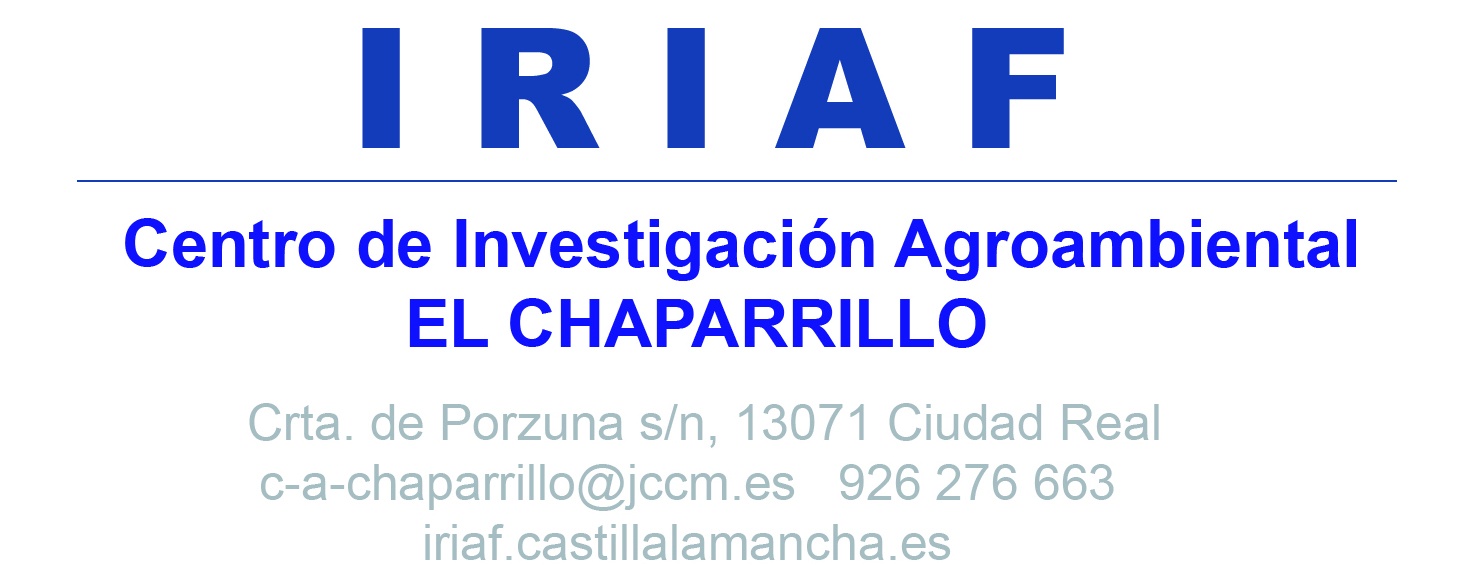 Nº Procedimiento190011Código SIACISKRJDATOS DE LA PERSONA SOLICITANTEDATOS DE LA PERSONA SOLICITANTEDATOS DE LA PERSONA SOLICITANTEDATOS DE LA PERSONA SOLICITANTEDATOS DE LA PERSONA SOLICITANTEDATOS DE LA PERSONA SOLICITANTEDATOS DE LA PERSONA SOLICITANTEDATOS DE LA PERSONA SOLICITANTEDATOS DE LA PERSONA SOLICITANTEDATOS DE LA PERSONA SOLICITANTEPersona física 	NIF 	NIE Persona física 	NIF 	NIE Persona física 	NIF 	NIE Persona física 	NIF 	NIE Persona jurídica Persona jurídica Persona jurídica Número de documento:      Número de documento:      Número de documento:      Nombre (persona física):Nombre (persona física):1º Apellido (persona física):1º Apellido (persona física):1º Apellido (persona física):1º Apellido (persona física):1º Apellido (persona física):1º Apellido (persona física):2º Apellido (persona física):2º Apellido (persona física):Hombre        Mujer Hombre        Mujer Hombre        Mujer Hombre        Mujer Hombre        Mujer Hombre        Mujer Hombre        Mujer Hombre        Mujer Hombre        Mujer Hombre        Mujer Razón social (persona jurídica):Razón social (persona jurídica):Razón social (persona jurídica):Razón social (persona jurídica):Razón social (persona jurídica):Razón social (persona jurídica):Nº Registro Viverista Autorizado:Nº Registro Viverista Autorizado:Nº Registro Viverista Autorizado:Nº Registro Viverista Autorizado:Domicilio:Domicilio:Domicilio:Domicilio:Domicilio:Domicilio:Domicilio:Domicilio:Domicilio:Domicilio:Provincia:Provincia:Provincia:C.P.:C.P.:C.P.:C.P.:C.P.:C.P.:Población:Teléfono:Teléfono móvil:Teléfono móvil:Teléfono móvil:Teléfono móvil:Correo electrónico (EN MAYÚSCULA):Correo electrónico (EN MAYÚSCULA):Correo electrónico (EN MAYÚSCULA):Correo electrónico (EN MAYÚSCULA):Correo electrónico (EN MAYÚSCULA):DATOS DE LA PERSONA REPRESENTANTEDATOS DE LA PERSONA REPRESENTANTEDATOS DE LA PERSONA REPRESENTANTEDATOS DE LA PERSONA REPRESENTANTEDATOS DE LA PERSONA REPRESENTANTEDATOS DE LA PERSONA REPRESENTANTEDATOS DE LA PERSONA REPRESENTANTEDATOS DE LA PERSONA REPRESENTANTENIF   	NIE NIF   	NIE NIF   	NIE NIF   	NIE Número de documento:      Número de documento:      Número de documento:      Número de documento:      Nombre: Nombre: 1º Apellido:1º Apellido:1º Apellido:1º Apellido:2º Apellido:2º Apellido:Hombre        Mujer Hombre        Mujer Hombre        Mujer Hombre        Mujer Hombre        Mujer Hombre        Mujer Hombre        Mujer Hombre        Mujer Domicilio:Domicilio:Domicilio:Domicilio:Domicilio:Domicilio:Domicilio:Domicilio:Provincia:Provincia:Provincia:C.P.:C.P.:C.P.:C.P.:Población:Teléfono:Teléfono móvil:Teléfono móvil:Teléfono móvil:Teléfono móvil:Correo electrónico:Correo electrónico:Correo electrónico:MEDIO POR EL QUE DESEA RECIBIR LA NOTIFICACIÓN Correo postal (Podrán elegir esta opción las personas que NO estén obligadas a la notificación electrónica, de acuerdo con el artículo 14 de la Ley 39/2015, de 1 de octubre, del Procedimiento Administrativo Común de las Administraciones Públicas). Notificación electrónica (Si elige o está obligada/o a la notificación electrónica compruebe que está usted registrada/o en la Plataforma https://notifica.jccm.es/notifica y que sus datos son correctos).INFORMACIÓN BÁSICA DE PROTECCIÓN DE DATOSINFORMACIÓN BÁSICA DE PROTECCIÓN DE DATOSResponsableInstituto Regional de Investigación y Desarrollo Agroalimentario y Forestal de Castilla-La ManchaFinalidadGestión de la venta y distribución de las diferentes variedades surgidas en los procesos de investigaciónLegitimaciónEjercicio de poderes públicos. Ley 4/2015, de  26 de marzo, por la que se crea el Instituto Regional de Investigación y Desarrollo Agroalimentario y Forestal de Castilla-La ManchaDestinatarias/osNo existe cesión de  datos DerechosPuede ejercer los derechos de acceso, rectificación o supresión de sus datos, así como otros derechos, tal y como se explica en la información adicionalInformación adicionalDisponible en la dirección electrónica: https://rat.castillalamancha.es/info/1354DATOS DE LA SOLICITUDACLARACIONES:Para viveros legalmente registrados y autorizados por el MAPA, suministro de material de Categoría Inicial destinado a la creación de campos de pies madre para la producción de planta certificada.CON CARÁCTER GENERAL, SE ESTABLECE UN LÍMITE MÁXIMO DE 2 VARETAS POR VARIEDAD Y POR CAMPAÑA, AUNQUE PODRÁ VARIAR SEGÚN DISPONIBILIDAD.NÚMERO DE VARETAS SOLICITADAS Y NOMBRE DE LA/S VARIEDAD/ES:PERÍODO DE RECOGIDAOBSERVACIONES/PREFERENCIAS  Febrero - Marzo  Julio - SeptiembreACREDITACIÓN DEL CUMPLIMIENTO DE LOS REQUISITOSDeclaraciones responsables: La persona abajo firmante, en su propio nombre o en representación de la entidad que se indica, declara que todos los datos consignados son veraces, declarando expresamente que: Son ciertos los datos consignados en la presente solicitud comprometiéndose a probar documentalmente los mismos, cuando se le requiera para ello.Igualmente, la persona abajo firmante declara conocer que en el caso de falsedad en los datos y/o en la documentación aportados u ocultamiento de información, de la que pueda deducirse intención de engaño en beneficio propio o ajeno, podrá ser excluida de este procedimiento, ser objeto de sanción y, en su caso, los hechos se pondrán en conocimiento del Ministerio Fiscal por si pudieran ser constitutivos de un ilícito penal.Autorizaciones:Con la presentación de esta solicitud y de acuerdo con el artículo 28 de la Ley 39/2015, de 1 de octubre, del Procedimiento Administrativo Común de las Administraciones Públicas, la Consejería podrá consultar o recabar documentos elaborados por cualquier Administración salvo que conste en el procedimiento su oposición expresa.En particular, se recabarán los siguientes datos, salvo que marque expresamente: Me opongo a la consulta de datos acreditativos de identidad.En el caso de que se haya opuesto en alguna de las opciones anteriores, debe aportar los datos y documentos requeridos para la resolución del presente procedimiento.Asimismo, podrá indicar los documentos aportados anteriormente ante cualquier Administración señalando la fecha de presentación y unidad administrativa, y serán consultados por la Consejería. Documento      , presentado con fecha   /  /     ante la unidad       de la Administración de      Documento      , presentado con fecha   /  /     ante la unidad       de la Administración de      Documento      , presentado con fecha   /  /     ante la unidad       de la Administración de      